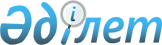 Батыс Қазақстан облысы әкімдігінің 2015 жылғы 29 желтоқсандағы №373 "Карантиндік режимді енгізе отырып карантинді аймақты белгілеу туралы" қаулысына өзгеріс енгізу туралы
					
			Күшін жойған
			
			
		
					Батыс Қазақстан облысы әкімдігінің 2021 жылғы 11 наурыздағы № 41 қаулысы. Батыс Қазақстан облысының Әділет департаментінде 2021 жылғы 17 наурызда № 6851 болып тіркелді. Күші жойылды - Батыс Қазақстан облысы әкімдігінің 2023 жылғы 31 тамыздағы № 193 қаулысымен
      Ескерту. Күші жойылды - Батыс Қазақстан облысы әкімдігінің 31.08.2023 № 193 қаулысымен (алғашқы ресми жарияланған күнінен кейін күнтізбелік он күн өткен соң қолданысқа енгізіледі).
      Қазақстан Республикасының 2001 жылғы 23 қаңтардағы "Қазақстан Республикасындағы жергілікті мемлекеттік басқару және өзін-өзі басқару туралы", 1999 жылғы 11 ақпандағы "Өсімдіктер карантині туралы" Заңдарына сәйкес және Қазақстан Республикасы Ауыл шаруашылығы министрлігі Агроөнеркәсіптік кешендегі мемлекеттік инспекция комитетінің Батыс Қазақстан облыстық аумақтық инспекциясының 2021 жылғы 15 ақпандағы №3-13-232 ұсынысы бойынша Батыс Қазақстан облысының әкімдігі ҚАУЛЫ ЕТЕДІ:
      1. Батыс Қазақстан облысы әкімдігінің 2015 жылғы 29 желтоқсандағы №373 "Карантиндік режимді енгізе отырып карантинді аймақты белгілеу туралы" (Қазақстан Республикасының Әділет министрлігінде №4251 болып тіркелген, 2016 жылғы 13 ақпандағы "Орал өңірі" және "Приуралье" газеттерінде жарияланған)аталған қаулының қосымшасы осы қаулының қосымшасына сәйкес жаңа редакцияда жазылсын.
      2. "Батыс Қазақстан облысының ауыл шаруашылығы басқармасы" мемлекеттік мекемесі (Ж.Ж.Халиуллин) осы қаулының әділет органдарында мемлекеттік тіркелуін қамтамасыз етсін.
      3. Осы қаулының орындалуын бақылау облыс әкімінің бірінші орынбасары М.Н.Манкеевке жүктелсін.
      4. Осы қаулы алғашқы ресми жарияланған күнінен бастап қолданысқа енгізіледі. Ақжайық, Бөрлі, Жәнібек, Бәйтерек, Казталов, Сырым, Тасқала, Теректі, Шыңғырлау
аудандарының және Орал қаласының аумақтарында карантиндік режим енгізілетін
карантинді аймақ
      Карантиндік объектілер атауларының латын тілінен аудармасы:
      Acroptilon repens (D.C.) – жатаған укекіре
      Ambrosia psilostachya (D.C.) – көпжылдық ойраншөп
      Cuscuta sp.sp – Арам сояу
      Lymantria dispar L. (asian race) – жұпсыз жібек көбелегі
      Myiopardalis pardalina (Bigot) – қауын шыбыны
      Аббревиатуралардың толық жазылуы:
      ШҚ-шаруа қожалығы;
      ӨК-өндірістік кооператив;
      АШӨК–ауыл шаруашылығы өндірістік кооперативі;
      ЖШС-жауапкершілігі шектеулі серіктестік.
					© 2012. Қазақстан Республикасы Әділет министрлігінің «Қазақстан Республикасының Заңнама және құқықтық ақпарат институты» ШЖҚ РМК
				
      Облыс әкімінің міндетін атқарушы

М. Манкеев
Батыс Қазақстан облысы 
әкімдігінің 
2021 жылғы 11 наурыздағы 
№ 41 қаулысымен бекітілгенБатыс Қазақстан облысы
әкімдігінің 
2015 жылғы 29 желтоқсандағы
№ 373 қаулысына қосымша
Ауданның атауы
Ауылдық округтің атауы
Ауыл шаруашылығы құрылымдарының атауы
Карантиндік объектінің атауы
Зақымдалған алаң, гектар
Ошақ алаңы, гектар
Ақжайық
Алғабас
Мемлекеттік жер қоры
Acroptilon repens (D.C.)
184
148
Ақжайық
Бударин
Мемлекеттік жер қоры
Acroptilon repens (D.C.)
26
0,1
Ақжайық
Жаңабұлақ
Мемлекеттік жер қоры
Acroptilon repens (D.C.)
100
6
Ақжайық
Жаңабұлақ
Мемлекеттік жер қоры
Acroptilon repens (D.C.)
9
0
Ақжайық
Қабыршақты
Мемлекеттік жер қоры
Acroptilon repens (D.C.)
200
23
Ақжайық
Чапаев
Чапаев орман және жануарлар дүниесін қорғау жөніндегі мемлекеттік мекемесі "Чапаев орманшылығы"
Acroptilon repens (D.C.)
675
18
Ақжайық
Бударин
Чапаев орман және жануарлар дүниесін қорғау жөніндегі мемлекеттік мекемесі "Бударин орманшылығы"
Acroptilon repens (D.C.)
551
15
Ақжайық
Ақжол
Чапаев орман және жануарлар дүниесін қорғау жөніндегі мемлекеттік мекемесі "Қаршы орманшылығы"
Acroptilon repens (D.C.)
933,6
14
Жиынтығы:
Acroptilon repens (D.C.)
2678,6
224,1
Бәйтерек
Белес
"Арыстанов" ШҚ
Acroptilon repens (D.C.)
277
1
Бәйтерек
Белес
Мемлекеттік жер қоры
Acroptilon repens (D.C.)
130
9
Бәйтерек
Дариян
"Азамат" ШҚ
Acroptilon repens (D.C.)
419
20
Бәйтерек
Дариян
"Алтын бидай" ШҚ
Acroptilon repens (D.C.)
1200
1,5
Бәйтерек
Достық
"Причаганье" ЖШС
Acroptilon repens (D.C.)
362
0,2
Бәйтерек
Достық
"РТС" ЖШС
Acroptilon repens (D.C.)
250
0,5
Бәйтерек
Достық
"Рипсиме" ШҚ
Acroptilon repens (D.C.)
1040
0
Бәйтерек
Достық
"Гурсаев" ШҚ
Acroptilon repens (D.C.)
708
4,5
Бәйтерек
Достық
"Ақас" агрофирмасы ЖШС
Acroptilon repens (D.C.)
1126
5
Бәйтерек
Егіндібұлақ
"Аристанов Е.Р." ШҚ
Acroptilon repens (D.C.)
70
0,8
Бәйтерек
Егіндібұлақ
"Шапошников В.А." ШҚ
Acroptilon repens (D.C.)
396
2
Бәйтерек
Железнов
"Авангард" ЖШС
Acroptilon repens (D.C.)
468
1
Бәйтерек
Зеленов
"Зеленов мемлекеттік сорт сынау учаскесі"
Acroptilon repens (D.C.)
236
0,5
Бәйтерек
Зеленов
"Журавлев А.И." ШҚ
Acroptilon repens (D.C.)
280
0,5
Бәйтерек
Зеленов
"Варданян А.С." ШҚ
Acroptilon repens (D.C.)
220
0,8
Бәйтерек
Зеленов
"Агро Люкс" ШҚ
Acroptilon repens (D.C.)
479
1
Бәйтерек
Зеленов
"Агро Люкс" ШҚ
Acroptilon repens (D.C.)
780
0,5
Бәйтерек
Зеленов
"Хайруллин Н.К." ШҚ
Acroptilon repens (D.C.)
800
25
Бәйтерек
Зеленов
"Ефимов В." ШҚ
Acroptilon repens (D.C.)
304
1,5
Бәйтерек
Зеленов
"Милешкин М.Н." ШҚ
Acroptilon repens (D.C.)
304
0,5
Бәйтерек
Көшім
"Сундетов" ШҚ
Acroptilon repens (D.C.)
818
40
Бәйтерек
Көшім
"Доценко А.В." ШҚ
Acroptilon repens (D.C.)
1116
5,5
Бәйтерек
Көшім
"Манукян" ШҚ
Acroptilon repens (D.C.)
13
1,5
Бәйтерек
Көшім
"Урожай" ШҚ
Acroptilon repens (D.C.)
54
0,8
Бәйтерек
Көшім
"Лим" ШҚ
Acroptilon repens (D.C.)
60
3
Бәйтерек
Көшім
"Кристина" ШҚ
Acroptilon repens (D.C.)
463
30
Бәйтерек
Көшім
Мемлекеттік жер қоры
Acroptilon repens (D.C.)
160
0,18
Бәйтерек
Краснов
"Асан-Аул" ЖШС
Acroptilon repens (D.C.)
435
1
Бәйтерек
Краснов
"Grain-2030" ЖШС
Acroptilon repens (D.C.)
128
2,5
Бәйтерек
Краснов
"Каркула В.Н." ЖШС
Acroptilon repens (D.C.)
504
3
Бәйтерек
Краснов
"Мар-Эль" ШҚ
Acroptilon repens (D.C.)
240
0,2
Бәйтерек
Макаров
"Гепард Агро" ЖШС
Acroptilon repens (D.C.)
80
0,2
Бәйтерек
Макаров
"Зенит Агро" ЖШС
Acroptilon repens (D.C.)
400
0,3
Бәйтерек
Макаров
"Болгар" ШҚ
Acroptilon repens (D.C.)
200
0,4
Бәйтерек
Макаров
"Абат" ШҚ
Acroptilon repens (D.C.)
420
0,5
Бәйтерек
Макаров
"Ақназар-Жайық" ЖШС
Acroptilon repens (D.C.)
630
0,4
Бәйтерек
Махамбет
"Мүсрепов Ильяс Санатуллаевич" ШҚ
Acroptilon repens (D.C.)
331
0
Бәйтерек
Махамбет
"Мүсрепов Ильяс Санатуллаевич" ШҚ
Acroptilon repens (D.C.)
270
0
Бәйтерек
Махамбет
"Мүсрепов Ильяс Санатуллаевич" ШҚ
Acroptilon repens (D.C.)
220
0,5
Бәйтерек
Махамбет
"Шунайбеков" ШҚ
Acroptilon repens (D.C.)
375
0,7
Бәйтерек
Мичурин
"Шовда" ӨК
Acroptilon repens (D.C.)
180
0,5
Бәйтерек
Мичурин
"Исмаил" ШҚ
Acroptilon repens (D.C.)
333
1
Бәйтерек
Мичурин
"Десумбаев Б.К." ШҚ
Acroptilon repens (D.C.)
488
10
Бәйтерек
Мичурин
"Деметра" ШҚ
Acroptilon repens (D.C.)
80
0,5
Бәйтерек
Переметный
"Каменский" ЖШС
Acroptilon repens (D.C.)
665
4
Бәйтерек
Переметный
"Хайруллин" ШҚ
Acroptilon repens (D.C.)
283
2
Бәйтерек
Переметный
"Дамир" ЖШС
Acroptilon repens (D.C.)
530
0,5
Бәйтерек
Переметный
"Долина" ЖШС
Acroptilon repens (D.C.)
660
26
Бәйтерек
Переметный
"Андрейщев А.В." ШҚ
Acroptilon repens (D.C.)
311
0,5
Бәйтерек
Переметный
"Курбан" ШҚ
Acroptilon repens (D.C.)
252
0,2
Бәйтерек
Переметный
"Одақтас" ШҚ
Acroptilon repens (D.C.)
381
0,5
Бәйтерек
Переметный
"Одақтас" ШҚ
Acroptilon repens (D.C.)
363
0
Бәйтерек
Переметный
"Колосок" ШҚ
Acroptilon repens (D.C.)
216
0,2
Бәйтерек
Переметный
"Берекетов М.С." ШҚ
Acroptilon repens (D.C.)
214
0,5
Бәйтерек
Переметный
"Бәйтерек колледжі" МКҚК
Acroptilon repens (D.C.)
370
4
Бәйтерек
Переметный
Мемлекеттік жер қоры
Acroptilon repens (D.C.)
100
0,5
Бәйтерек
Переметный
"TaBis" ШҚ
Acroptilon repens (D.C.)
278
1,5
Бәйтерек
Рубежин
"Мырза Джан" ШҚ
Acroptilon repens (D.C.)
484
0,3
Бәйтерек
Рубежин
"РубҰжинский" АШӨК
Acroptilon repens (D.C.)
101
2,5
Бәйтерек
Рубежин
"РубҰжинский" АШӨК
Acroptilon repens (D.C.)
80
3
Бәйтерек
Трекин
"Колос" ШҚ
Acroptilon repens (D.C.)
408
3
Бәйтерек
Трекин
"Орынғали" ШҚ
Acroptilon repens (D.C.)
535
5
Бәйтерек
Трекин
"Дәуқара" ШҚ
Acroptilon repens (D.C.)
200
3,5
Бәйтерек
Трекин
"Жәрдем" ШҚ
Acroptilon repens (D.C.)
313
20
Бәйтерек
Трекин
"Ирменов М.З." ШҚ
Acroptilon repens (D.C.)
500
3
Бәйтерек
Трекин
"Шаңырақ" ШҚ
Acroptilon repens (D.C.)
663
2,5
Бәйтерек
Шалғай
"Пермское" ЖШС
Acroptilon repens (D.C.)
375
3
Бәйтерек
Янайкин
"GROWN Батыс" ЖШС
Acroptilon repens (D.C.)
1682
40
Бәйтерек
Янайкин
"Исток" ШҚ
Acroptilon repens (D.C.)
48
1,5
Бәйтерек
Янайкин
Мемлекеттік жер қоры
Acroptilon repens (D.C.)
329
0
Бәйтерек
Янайкин
Мемлекеттік жер қоры
Acroptilon repens (D.C.)
100
0,5
Бәйтерек
Янайкин
Мемлекеттік жер қоры
Acroptilon repens (D.C.)
260
8,5
Бәйтерек
Янайкин
Мемлекеттік жер қоры
Acroptilon repens (D.C.)
400
0
Бәйтерек
Янайкин
"Дүйсен" ШҚ
Acroptilon repens (D.C.)
244
0
Бәйтерек
Янайкин
"Дүйсен" ШҚ
Acroptilon repens (D.C.)
290
30
Бәйтерек
Янайкин
"Дүйсен" ШҚ
Acroptilon repens (D.C.)
297
30
Бәйтерек
Янайкин
"Дүйсен" ШҚ
Acroptilon repens (D.C.)
247
10
Бәйтерек
Янайкин
"Қызылбас" ШҚ
Acroptilon repens (D.C.)
200
8
Жиынтығы:
Acroptilon repens (D.C.)
30226
393,18
Бәйтерек
Дариян
"Достық" ШҚ
Ambrosia psilostachya (D.C.)
12
0
Бәйтерек
Дариян
Дариян ауылы (жайылымдық)
Ambrosia psilostachya (D.C.)
16
16
Бәйтерек
Дариян
Мемлекеттік жер қоры
Ambrosia psilostachya (D.C.)
8
1,5
Бәйтерек
Трекин
Трекин ауылы (шабындық)
Ambrosia psilostachya (D.C.)
30
30
Жиынтығы:
Ambrosia psilostachya (D.C.)
66
47,5
Бәйтерек
Көшім
"Урожай" ШҚ
Cuscuta sp.sp
54
0
Жиынтығы:
Cuscuta sp.sp
54
0
Бәйтерек
Көшім
"Урожай" ШҚ
Myiopardalis pardalina (Bigot)
3
0
Бәйтерек
Көшім
"Лим" ШҚ
Myiopardalis pardalina (Bigot)
0,2
0
Бәйтерек
Көшім
"Ғұбайдолла" ШҚ
Myiopardalis pardalina (Bigot)
3
3
Жиынтығы:
Myiopardalis pardalina (Bigot)
6,2
3
Бәйтерек
Дариян
Январцев орман және жануарлар дүниесін қорғау жөніндегі мемлекеттік мекемесі "Дариян орманшылығы"
Lymantria dispar L. (asian race)
60,3
60,3
Бәйтерек
Көшім
Орал орман және жануарлар дүниесін қорғау жөніндегі мемлекеттік мекемесі "Көшім орманшылығы"
Lymantria dispar L. (asian race)
88,9
88,9
Бәйтерек
Январцев
Январцев орман және жануарлар дүниесін қорғау жөніндегі мемлекеттік мекемесі "Январцев орманшылығы"
Lymantria dispar L. (asian race)
290,8
290,8
Бәйтерек
Рубежин
Январцев орман және жануарлар дүниесін қорғау жөніндегі мемлекеттік мекемесі "Рубежин орманшылығы"
Lymantria dispar L. (asian race)
31,4
31,4
Бәйтерек
Январцев
Январцев орман және жануарлар дүниесін қорғау жөніндегі мемлекеттік мекемесі "Кирсанов орманшылығы"
Lymantria dispar L. (asian race)
51,5
51,5
Бәйтерек
Янайкин
Орал орман және жануарлар дүниесін қорғау жөніндегі мемлекеттік мекемесі "Янайкин орманшылығы"
Lymantria dispar L. (asian race)
33,9
33,9
Жиынтығы:
Lymantria dispar L. (asian race)
556,8
556,8
Бөрлі
Ақбұлақ
Мемлекеттік жер қоры
Acroptilon repens (D.C.)
60
0,5
Бөрлі
Ақбұлақ
"БҚО жолаушылар көлігі және автомобиль жолдары басқармасы" ММ
Acroptilon repens (D.C.)
100
0,003
Бөрлі
Александров
"Саша" ШҚ
Acroptilon repens (D.C.)
570
8
Бөрлі
Александров
Мемлекеттік жер қоры
Acroptilon repens (D.C.)
715
120
Бөрлі
Александров
Мемлекеттік жер қоры
Acroptilon repens (D.C.)
400
102,1
Бөрлі
Александров
Мемлекеттік жер қоры
Acroptilon repens (D.C.)
250
13,5
Бөрлі
Александров
Мемлекеттік жер қоры
Acroptilon repens (D.C.)
60
0,1
Бөрлі
Александров
"БҚО жолаушылар көлігі және автомобиль жолдары басқармасы" ММ
Acroptilon repens (D.C.)
140
0,006
Бөрлі
Бумакөл
"Иргалиев Ж.Г." ШҚ
Acroptilon repens (D.C.)
296
0,08
Бөрлі
Приурал
"Урал" ЖШС
Acroptilon repens (D.C.)
1363
0,53
Бөрлі
Приурал
"Луч" ШҚ
Acroptilon repens (D.C.)
105
0,3
Бөрлі
Приурал
"Яковенко" ШҚ
Acroptilon repens (D.C.)
100
0,05
Бөрлі
Приурал
"Нива" ШҚ
Acroptilon repens (D.C.)
777
2,6
Бөрлі
Приурал
"БҚО жолаушылар көлігі және автомобиль жолдары басқармасы" ММ
Acroptilon repens (D.C.)
92
0,477
Бөрлі
Жарсуат
Мемлекеттік жер қоры
Acroptilon repens (D.C.)
203
0,3
Бөрлі
Жарсуат
"БҚО жолаушылар көлігі және автомобиль жолдары басқармасы" ММ
Acroptilon repens (D.C.)
76
0,0125
Бөрлі
Қанай
Мемлекеттік жер қоры
Acroptilon repens (D.C.)
120
2
Бөрлі
Қанай
"Асанали" ШҚ
Acroptilon repens (D.C.)
331
0,5
Бөрлі
Қанай
"Асанали" ШҚ
Acroptilon repens (D.C.)
394
0,03
Бөрлі
Пугачев
"Бөрлі мемлекеттік сорт сынау учаскесі"
Acroptilon repens (D.C.)
70
0,2
Бөрлі
Пугачев
"Аманат" ШҚ
Acroptilon repens (D.C.)
614
0,2
Бөрлі
Пугачев
"БҚО жолаушылар көлігі және автомобиль жолдары басқармасы" ММ
Acroptilon repens (D.C.)
48
0,5565
Бөрлі
Ақсай қаласы
"ҚТЖ – жүк тасымалдау" АҚ филиалы Қазақстан бекеті
Acroptilon repens (D.C.)
7
0,14
Бөрлі
Ақсай қаласы
"ҚТЖ – жүк тасымалдау" АҚ филиалы Қазақстан бекеті
Acroptilon repens (D.C.)
1
0,04
Жиынтығы:
Acroptilon repens (D.C.)
6892
252,225
Бөрлі
Приурал
Бөрлі орман және жануарлар дүниесін қорғау жөніндегі мемлекеттік мекемесі "Приурал орманшылығы"
Lymantria dispar L. (asian race)
280
280
Бөрлі
Бөрлі
Бөрлі орман және жануарлар дүниесін қорғау жөніндегі мемлекеттік мекемесі "Бөрлі орманшылығы"
Lymantria dispar L. (asian race)
150
150
Жиынтығы:
Lymantria dispar L. (asian race)
430
430
Бөрлі
Ақсай қаласы
ауыл іші
Cuscuta sp.sp
3
0,0135
Бөрлі
Ақсай қаласы
жол жиегі
Cuscuta sp.sp
6
0,0645
Бөрлі
Ақсай қаласы
"ҚТЖ – жүк тасымалдау" АҚ филиалы Қазақстан бекеті
Cuscuta sp.sp
1
0,003
Бөрлі
Ақсай қаласы
"Қарашығанақ Петролиум Оперейтинг Б.В."
Cuscuta sp.sp
14,5
0,2314
Жиынтығы:
Cuscuta sp.sp
24,5
0,3124
Жәнібек
Тау
Мемлекеттік жер қоры
Acroptilon repens (D.C.)
70
5
Жәнібек
Қамысты
Мемлекеттік жер қоры
Acroptilon repens (D.C.)
70
1
Жәнібек
Талов
Мемлекеттік жер қоры
Acroptilon repens (D.C.)
4285
0
Жәнібек
Талов
Мемлекеттік жер қоры
Acroptilon repens (D.C.)
2375
0
Жәнібек
Талов
Мемлекеттік жер қоры
Acroptilon repens (D.C.)
84
75
Жәнібек
Ұзынкөл
Мемлекеттік жер қоры
Acroptilon repens (D.C.)
200
20
Жиынтығы:
Acroptilon repens (D.C.)
7084
101
Казталов
Казталов
Мемлекеттік жер қоры
Acroptilon repens (D.C.)
50
41
Казталов
Ақпәтер
Мемлекеттік жер қоры
Acroptilon repens (D.C.)
47
40
Казталов
Қарасу
Мемлекеттік жер қоры
Acroptilon repens (D.C.)
300
12
Жиынтығы:
Acroptilon repens (D.C.)
397
93
Сырым
Алғабас
Мемлекеттік жер қоры
Acroptilon repens (D.C.)
1183
3,5
Сырым
Алғабас
Мемлекеттік жер қоры
Acroptilon repens (D.C.)
280
0
Сырым
Алғабас
Мемлекеттік жер қоры
Acroptilon repens (D.C.)
2636
9
Сырым
Алғабас
Мемлекеттік жер қоры
Acroptilon repens (D.C.)
240
0,5
Сырым
Аралтөбе
Мемлекеттік жер қоры
Acroptilon repens (D.C.)
1028
0
Сырым
Жосалы
Мемлекеттік жер қоры
Acroptilon repens (D.C.)
470
2
Сырым
Елтай
Мемлекеттік жер қоры
Acroptilon repens (D.C.)
563
1
Сырым
Елтай
Мемлекеттік жер қоры
Acroptilon repens (D.C.)
550
1
Сырым
Елтай
Мемлекеттік жер қоры
Acroptilon repens (D.C.)
4410
281
Сырым
Талдыбұлақ
Мемлекеттік жер қоры
Acroptilon repens (D.C.)
1250
8
Сырым
Талдыбұлақ
"Шырдай" ШҚ
Acroptilon repens (D.C.)
1691
6
Сырым
Талдыбұлақ
"Шырдай" ШҚ
Acroptilon repens (D.C.)
844
0
Сырым
Талдыбұлақ
Мемлекеттік жер қоры
Acroptilon repens (D.C.)
128
0
Сырым
Талдыбұлақ
Мемлекеттік жер қоры
Acroptilon repens (D.C.)
356
6
Сырым
Шолақаңқаты
Мемлекеттік жер қоры
Acroptilon repens (D.C.)
452
0
Сырым
Шолақаңқаты
Мемлекеттік жер қоры
Acroptilon repens (D.C.)
465
0
Сырым
Шолақаңқаты
Мемлекеттік жер қоры
Acroptilon repens (D.C.)
890
4
Сырым
Шолақаңқаты
Мемлекеттік жер қоры
Acroptilon repens (D.C.)
343
1
Жиынтығы:
Acroptilon repens (D.C.)
17779
323
Тасқала
Ақтау
"Арай" ШҚ
Acroptilon repens (D.C.)
1290
9
Тасқала
Ақтау
Мемлекеттік жер қоры
Acroptilon repens (D.C.)
100
1
Тасқала
Ақтау
Мемлекеттік жер қоры
Acroptilon repens (D.C.)
50
2
Тасқала
Ақтау
"Жәнібек" ШҚ
Acroptilon repens (D.C.)
940
10
Тасқала
Ақтау
Мемлекеттік жер қоры
Acroptilon repens (D.C.)
200
6
Тасқала
Ақтау
"Теміржан" ШҚ
Acroptilon repens (D.C.)
810
5
Тасқала
Ақтау
"Шынбай" ШҚ
Acroptilon repens (D.C.)
300
6
Тасқала
Амангелді
Мемлекеттік жер қоры
Acroptilon repens (D.C.)
425
7
Тасқала
Достық
"Аманбаев" ШҚ
Acroptilon repens (D.C.)
600
0
Тасқала
Достық
Мемлекеттік жер қоры
Acroptilon repens (D.C.)
100
0
Тасқала
Достық
"Махамбет" ШҚ
Acroptilon repens (D.C.)
714
2
Тасқала
Достық
"Джубанышкалиев" ШҚ
Acroptilon repens (D.C.)
200
2
Тасқала
Тасқала
"Луч" ЖШС
Acroptilon repens (D.C.)
886
17
Тасқала
Тасқала
"Аюпов" ШҚ
Acroptilon repens (D.C.)
338
2
Тасқала
Тасқала
"Заря" ШҚ
Acroptilon repens (D.C.)
200
1
Тасқала
Тасқала
"Наурзалиев Е.К." ШҚ
Acroptilon repens (D.C.)
70
0
Тасқала
Тасқала
Мемлекеттік жер қоры
Acroptilon repens (D.C.)
50
1
Тасқала
Мерей
"Кемешев С.К." ШҚ
Acroptilon repens (D.C.)
1039
18
Тасқала
Шежін
Мемлекеттік жер қоры
Acroptilon repens (D.C.)
1000
1
Тасқала
Шежін
Мемлекеттік жер қоры
Acroptilon repens (D.C.)
700
15
Жиынтығы:
Acroptilon repens (D.C.)
10012
105
Теректі
Ақжайық
"Гаухар" ШҚ
Acroptilon repens (D.C.)
220
0,6
Теректі
Ақжайық
"Исмагулов" ШҚ
Acroptilon repens (D.C.)
350
0
Теректі
Ақжайық
"Ақас" агрофирмасы ЖШС
Acroptilon repens (D.C.)
1043
10
Теректі
Ақжайық
"Әділ" ШҚ
Acroptilon repens (D.C.)
295
1
Теректі
Ақжайық
Мемлекеттік жер қоры
Acroptilon repens (D.C.)
724
10
Теректі
Ақжайық
Мемлекеттік жер қоры
Acroptilon repens (D.C.)
200
0
Теректі
Ақжайық
Мемлекеттік жер қоры
Acroptilon repens (D.C.)
10
0
Теректі
Ақсуат
"Кубай" ШҚ
Acroptilon repens (D.C.)
233
0,5
Теректі
Ақсуат
"Engentime" ЖШС
Acroptilon repens (D.C.)
175
0,4
Теректі
Ақсуат
"Балакирев" ШҚ
Acroptilon repens (D.C.)
656
0,5
Теректі
Ақсуат
"Ақсуат" ШҚ
Acroptilon repens (D.C.)
130
0
Теректі
Аңқаты
"Айсұлу" ШҚ
Acroptilon repens (D.C.)
5197
30
Теректі
Богдановка
"Ганиев Г.Г." ШҚ
Acroptilon repens (D.C.)
890
10
Теректі
Богдановка
"Родина" ЖШС
Acroptilon repens (D.C.)
2663
7,3
Теректі
Богдановка
"Чапай" ШҚ
Acroptilon repens (D.C.)
477
2
Теректі
Богдановка
"Достық" ШҚ
Acroptilon repens (D.C.)
350
2
Теректі
Богдановка
"Арай" ШҚ
Acroptilon repens (D.C.)
774
2
Теректі
Богдановка
Мемлекеттік жер қоры
Acroptilon repens (D.C.)
400
8
Теректі
Богдановка
ауыл іші
Acroptilon repens (D.C.)
360,5
1
Теректі
Долин
"Ақкөл" ШҚ
Acroptilon repens (D.C.)
700
7,2
Теректі
Долин
"Атамекен" ШҚ
Acroptilon repens (D.C.)
650
0
Теректі
Долин
"Шолан" ШҚ
Acroptilon repens (D.C.)
483
0,5
Теректі
Долин
"Шолан" ШҚ
Acroptilon repens (D.C.)
1229
10
Теректі
Долин
"Алтын Дән" ШҚ
Acroptilon repens (D.C.)
1169
12
Теректі
Долин
"Қырман" ШҚ
Acroptilon repens (D.C.)
1546
14
Теректі
Долин
"Попенко А.И." ШҚ
Acroptilon repens (D.C.)
200
0
Теректі
Долин
"Қаз-АқБас" ЖШС
Acroptilon repens (D.C.)
510
0
Теректі
Долин
Мемлекеттік жер қоры
Acroptilon repens (D.C.)
63
0
Теректі
Долин
"Ганиев Г.Г." ШҚ
Acroptilon repens (D.C.)
770
2
Теректі
Долин
"Qazbek Dala" ШҚ
Acroptilon repens (D.C.)
160
2
Теректі
Новопавловка
"Алтын дала" ШҚ
Acroptilon repens (D.C.)
1012
6
Теректі
Новопавловка
"Новопавловка" ШҚ
Acroptilon repens (D.C.)
925
1
Теректі
Новопавловка
Мемлекеттік жер қоры
Acroptilon repens (D.C.)
327
7
Теректі
Подстепное
"Әліп" ШҚ
Acroptilon repens (D.C.)
1168
4
Теректі
Подстепное
"Нұржан" ШҚ
Acroptilon repens (D.C.)
35
0,1
Теректі
Подстепное
"Абдрахман Айтиев" атындағы ЖШС
Acroptilon repens (D.C.)
500
2
Теректі
Подстепное
"МТФ-ОП Акжайық" ЖШС
Acroptilon repens (D.C.)
440
10
Теректі
Покатиловка
"Покатиловка" ЖШС
Acroptilon repens (D.C.)
3617
10
Теректі
Покатиловка
"Жаксимбетов Ибрагим Абилович" ШҚ
Acroptilon repens (D.C.)
1766
7
Теректі
Приречное
"Танас" ШҚ
Acroptilon repens (D.C.)
650
0,5
Теректі
Ұзынкөл
"Жібек Жолы" ШҚ
Acroptilon repens (D.C.)
300
2
Теректі
Ұзынкөл
"Каравай" ШҚ
Acroptilon repens (D.C.)
1045
2
Теректі
Федоровка
"Жанғалиев" ШҚ
Acroptilon repens (D.C.)
1424
7
Теректі
Федоровка
"Құсайынов Х.М." ШҚ
Acroptilon repens (D.C.)
682
4
Теректі
Федоровка
"Исенбай" ШҚ
Acroptilon repens (D.C.)
170
0,1
Теректі
Федоровка
"Заман" ШҚ
Acroptilon repens (D.C.)
330
0,2
Теректі
Федоровка
"Надежда" ШҚ
Acroptilon repens (D.C.)
110
0,1
Теректі
Федоровка
"Кердері" ШҚ
Acroptilon repens (D.C.)
662
18
Теректі
Федоровка
Мемлекеттік жер қоры
Acroptilon repens (D.C.)
763,2
5
Теректі
Федоровка
ауыл іші
Acroptilon repens (D.C.)
500
2
Теректі
Федоровка
"Галиев М.К." ШҚ
Acroptilon repens (D.C.)
177
0,2
Теректі
Шаған
"Жайна" ЖШС
Acroptilon repens (D.C.)
500
0
Теректі
Шаған
"М.Буранбаев" ШҚ
Acroptilon repens (D.C.)
474
0,05
Теректі
Шаған
"Орда" ШҚ
Acroptilon repens (D.C.)
2569
35
Теректі
Шаған
"Болашақ A.S.A." ЖШС
Acroptilon repens (D.C.)
306
0
Теректі
Шаған
"Виктория" ШҚ
Acroptilon repens (D.C.)
130
1,5
Теректі
Шаған
"Балакирев В.А." ШҚ
Acroptilon repens (D.C.)
138
0,2
Теректі
Шағатай
Мемлекеттік жер қоры
Acroptilon repens (D.C.)
1359
20
Теректі
Шағатай
Мемлекеттік жер қоры
Acroptilon repens (D.C.)
1924
26
Теректі
Шағатай
"Шыңғыс" ШҚ
Acroptilon repens (D.C.)
880
4
Теректі
Шағатай
"Арайлым" ЖК
Acroptilon repens (D.C.)
557
4
Теректі
Шағатай
"Ораз-Әлі" ЖК
Acroptilon repens (D.C.)
502
4
Теректі
Шағатай
"Мадияр" ШҚ
Acroptilon repens (D.C.)
330
3
Теректі
Шағатай
"Инара" ШҚ
Acroptilon repens (D.C.)
307
5
Теректі
Шағатай
"Тайбурыл" ШҚ
Acroptilon repens (D.C.)
951
5
Жиынтығы:
Acroptilon repens (D.C.)
50157,7
328,95
Теректі
Долин
Бөрлі орман және жануарлар дүниесін қорғау жөніндегі мемлекеттік мекемесі "Долин орманшылығы"
Lymantria dispar L. (asian race)
215
215
Теректі
Жиынтығы:
Lymantria dispar L. (asian race)
215
215
Шыңғырлау
Ащысай
Мемлекеттік жер қоры
Acroptilon repens (D.C.)
1418
0
Шыңғырлау
Мемлекеттік жер қоры
Acroptilon repens (D.C.)
300
132
Шыңғырлау
Ардақ
Мемлекеттік жер қоры
Acroptilon repens (D.C.)
379
0
Шыңғырлау
Шыңғырлау
Шыңғырлау орман және жануарлар дүниесін қорғау жөніндегі мемлекеттік мекемесі "Шиелі орманшылығы"
Acroptilon repens (D.C.)
146,4
1
Шыңғырлау
Алмаз
Мемлекеттік жер қоры
Acroptilon repens (D.C.)
593
0
Жиынтығы:
Acroptilon repens (D.C.)
2836,4
133
Шыңғырлау
Шыңғырлау
Шыңғырлау орман және жануарлар дүниесін қорғау жөніндегі мемлекеттік мекемесі "Шиелі орманшылығы"
Lymantria dispar L. (asian race)
29,6
29,6
Шыңғырлау
Жиынтығы:
Lymantria dispar L. (asian race)
29,6
29,6
Орал қаласы
Деркөл
"Кайрат" ШҚ
Acroptilon repens (D.C.)
234
0,4
Орал қаласы
Зачаган
"Донсков" ШҚ
Acroptilon repens (D.C.)
148
1,7
Орал қаласы
Зачаган
"Ізденіс" ЖШС
Acroptilon repens (D.C.)
740
1,5
Орал қаласы
Круглозерный
"Ізденіс" ЖШС
Acroptilon repens (D.C.)
203
0
Орал қаласы
Круглозерный
"Калентьев М.А." ШҚ
Acroptilon repens (D.C.)
100
0
Орал қаласы
Круглозерный
"МасКус" ЖШС
Acroptilon repens (D.C.)
252
3,4
Орал қаласы
Круглозерный
"ЯИК" агрофирмасы ЖШС
Acroptilon repens (D.C.)
241
0
Орал қаласы
Круглозерный
"Аксуат" ШҚ
Acroptilon repens (D.C.)
852
2,5
Орал қаласы
Круглозерный
"Ауыл шаруашылығы дақылдарының сорттарын сынау жөніндегі Батыс Қазақстан облыстық инспектурасы" мемлекеттік мекемесі
Acroptilon repens (D.C.)
100
0,5
Орал қаласы
Круглозерный
"Сабыр" ШҚ
Acroptilon repens (D.C.)
623
1,5
Орал қаласы
Круглозерный
"Аграрлық қызмет" ЖШС
Acroptilon repens (D.C.)
1248
8,7
Орал қаласы
Круглозерный
"Аулетжан" ШҚ
Acroptilon repens (D.C.)
382
2,5
Орал қаласы
Круглозерный
"Аулетжан" ШҚ
Acroptilon repens (D.C.)
183
0
Орал қаласы
Круглозерный
"Аулетжан" ШҚ
Acroptilon repens (D.C.)
666
0
Орал қаласы
Круглозерный
"Алмагамбетов" ШҚ
Acroptilon repens (D.C.)
500
0
Орал қаласы
Круглозерный
"Алмагамбетов" ШҚ
Acroptilon repens (D.C.)
79
0
Орал қаласы
Круглозерный
"Алмагамбетов" ШҚ
Acroptilon repens (D.C.)
960
0
Орал қаласы
Круглозерный
"Алмагамбетов" ШҚ
Acroptilon repens (D.C.)
240
0,5
Орал қаласы
Круглозерный
"КТА" ЖШС
Acroptilon repens (D.C.)
375
0,2
Орал қаласы
Круглозерный
Мемлекеттік жер қоры
Acroptilon repens (D.C.)
663
0,5
Жиынтығы:
Acroptilon repens (D.C.)
8789
23,9
Acroptilon repens (D.C.)
136 851,7
1 977,355
Ambrosia psilostachya (D.C.)
66
47,5
Cuscuta sp.sp
78,5
0,3124
Lymantria dispar L. (asian race)
1 231,4
1 231,4
Myiopardalis pardalina (Bigot)
6,2
3